Внимание! Сегодня ночью с 0.10 до 1.55 изменится порядок дозвона на номера телефонов экстренных служб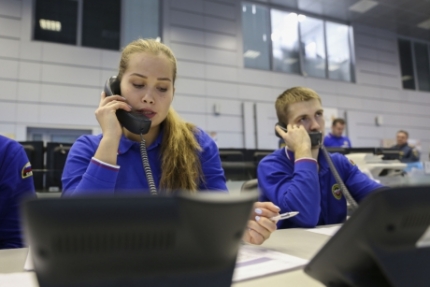 Уважаемые жители города Орла и области, в связи с внеплановыми работами в Орловском филиале ПАО «Ростелеком», изменяется порядок дозвона на номера телефонов экстренных служб.24 ноября с 00.10 до 01.55 на сети Орловского филиала будут проводиться внеплановые работы, в связи, с чем будет отсутствовать услуга телефонной связи у абонентов АТС № 259:с 22-20-00 по 22-29-99с 25-50-00 по 25-55-99с 45-30-00 по 45-89-99с 59-00-00 по 59-99-99с 63-00-00 по 63-49-99с 77-70-00 по 74-79-99Также в этот промежуток времени в городе Орле будет отсутствовать выход экстренные номера (01, 02, 03, 04, 112) абонентов сотовых сетей.В случае крайней необходимости Вы можете дозвониться в оперативную дежурную смену Центра управления в кризисных ситуациях по следующим телефонам:8-920-287-05-41 - диспетчер8-920-287-04-61 – старший оперативный дежурный